Прашања за потсетување од претходните наставни содржини:Што се киселини?Именивај ги дадените киселини!H2SO4_______________________________   HCl____________________________________H3PO4_______________________________  H2SO3__________________________________HNO3_______________________________  H2S_____________________________________Од што се составени хидроксидите?Именивај ги дадените хидроксиди!NaOH_______________________________   Mg(OH)2_________________________________NH4OH_______________________________  Fe(OH)3_________________________________Што се бази?План за новата наставна содржина  за   кој треба  да го препишете во вашите тетраткиКиселини, бази и опасностиПоделба на киселините а) Неорганки киселини- составени од водород и киселински остатокпр. HNO3, HBr, H3PO4 и дрб) Органски киселини кои се среќаваат во овошјето и во некои видови на зеленчукпр.лимонка, млечна, оцетна киселина и дрПоважни киселини Својства на неоргански киселиниИмаат силно корозивно дејство на супстанцитеНа кожата предизвикуваат изгоренициХидроксидиСоставени се од метал или амониум група и хидроксидна група(OH)Бази се хидроксиди кои се раствараат во водаБазите се лигали на допирНекои хидроксиди (на алкалните и земноалкалните метали) се сило корозивни супстанци  кои ги нагризуваат кожата, дрвото, хартијата, текстил и др.Освен како лабораториски реагенси тие се користат како средства за чистење бидејќи не ја раствараат пластиката, стаклото и керамиката а ги разложуваат маснотиитеПоради ова својство хидроксидите се користат за изработка на сапуниЗнаци за опасност(ги имате во учебникот на страна 85)   Корозивна супстанца     Отровна супстанца  Иритант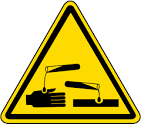 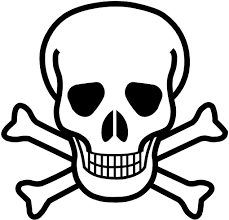 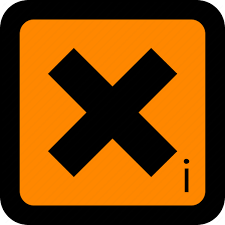  Штетна супстанца       Лесно запалива супстанца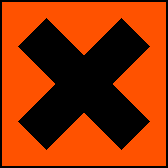 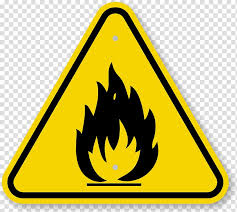  Оксидациона супстанца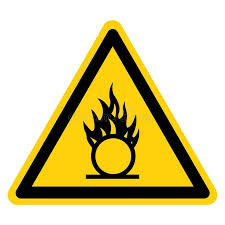 Назив на киселина Киселината се среќава во.....Лимонска киселинаЦитрусни овошја(портокал, лимон и др)Јаболчна киселинаЈаболкаТанинска киселинаЧајМлечна киселинаЈогуртОцетна(етанска) киселинаОцетФосфорна киселинаКока колаХлороводородна киселинаСолна киселина